ДУДНИК ЕЛЕНА ВЛАДИМИРОВНА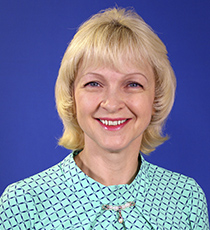 Должность: старший преподаватель кафедры музыкознания и инструментального исполнительства (фортепиано)Профессиональный путьВ 1997 году окончила Луганский государственный педагогический университет имени Тараса Шевченко по специальности «Музыка и художественная культура». В 1998 году получила квалификацию магистра музыкального воспитания.Трудовую деятельность в Институте культуры и искусств начала с 1998 года в должности  концертмейстера кафедры пения и дирижирования. С 2003 года является преподавателем кафедры теории, истории музыки и инструментальной подготовки.В 2017 году выполняет обязанности заместителя директора Института культуры и искусств по социально-гуманитарной работе.Научная и учебно-методическая деятельность:С 2007 года обучалась в аспирантуре ЛНУ имени Тараса Шевченко. Сфера научных интересов: исполнительская компетентность будущих учителей музыки. Имеет ряд научных публикаций, раскрывающих тему научного исследования: «Формирование профессиональной компетентности будущих учителей музыки». Разработала рабочие программы учебных дисциплин: «Общее фортепиано», «Фортепиано», «Дополнительный инструмент» и др. Оказывает методическую помощь молодым преподавателям кафедры. Выступает с докладами на методологическом семинаре кафедры.Преподавательская деятельностьПреподает дисциплины: «Основной музыкальный инструмент», «Общее фортепиано», «Фортепиано».Общественная деятельностьЯвляется завсекцией «Общего фортепиано» кафедры музыкознания и инструментального исполнительства. Принимает активное участие в организации концертных мероприятий кафедры и Института культуры и искусств.